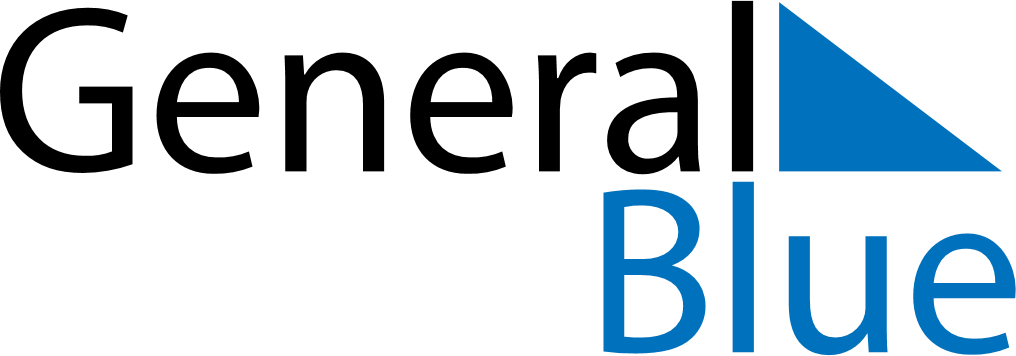 June 2024June 2024June 2024June 2024June 2024June 2024June 2024Geji, Tibet, ChinaGeji, Tibet, ChinaGeji, Tibet, ChinaGeji, Tibet, ChinaGeji, Tibet, ChinaGeji, Tibet, ChinaGeji, Tibet, ChinaSundayMondayMondayTuesdayWednesdayThursdayFridaySaturday1Sunrise: 7:29 AMSunset: 9:37 PMDaylight: 14 hours and 8 minutes.23345678Sunrise: 7:28 AMSunset: 9:37 PMDaylight: 14 hours and 9 minutes.Sunrise: 7:28 AMSunset: 9:38 PMDaylight: 14 hours and 9 minutes.Sunrise: 7:28 AMSunset: 9:38 PMDaylight: 14 hours and 9 minutes.Sunrise: 7:28 AMSunset: 9:39 PMDaylight: 14 hours and 10 minutes.Sunrise: 7:28 AMSunset: 9:39 PMDaylight: 14 hours and 11 minutes.Sunrise: 7:28 AMSunset: 9:40 PMDaylight: 14 hours and 11 minutes.Sunrise: 7:28 AMSunset: 9:40 PMDaylight: 14 hours and 12 minutes.Sunrise: 7:27 AMSunset: 9:41 PMDaylight: 14 hours and 13 minutes.910101112131415Sunrise: 7:27 AMSunset: 9:41 PMDaylight: 14 hours and 13 minutes.Sunrise: 7:27 AMSunset: 9:41 PMDaylight: 14 hours and 14 minutes.Sunrise: 7:27 AMSunset: 9:41 PMDaylight: 14 hours and 14 minutes.Sunrise: 7:27 AMSunset: 9:42 PMDaylight: 14 hours and 14 minutes.Sunrise: 7:27 AMSunset: 9:42 PMDaylight: 14 hours and 14 minutes.Sunrise: 7:27 AMSunset: 9:43 PMDaylight: 14 hours and 15 minutes.Sunrise: 7:27 AMSunset: 9:43 PMDaylight: 14 hours and 15 minutes.Sunrise: 7:27 AMSunset: 9:43 PMDaylight: 14 hours and 15 minutes.1617171819202122Sunrise: 7:28 AMSunset: 9:44 PMDaylight: 14 hours and 16 minutes.Sunrise: 7:28 AMSunset: 9:44 PMDaylight: 14 hours and 16 minutes.Sunrise: 7:28 AMSunset: 9:44 PMDaylight: 14 hours and 16 minutes.Sunrise: 7:28 AMSunset: 9:44 PMDaylight: 14 hours and 16 minutes.Sunrise: 7:28 AMSunset: 9:45 PMDaylight: 14 hours and 16 minutes.Sunrise: 7:28 AMSunset: 9:45 PMDaylight: 14 hours and 16 minutes.Sunrise: 7:28 AMSunset: 9:45 PMDaylight: 14 hours and 16 minutes.Sunrise: 7:29 AMSunset: 9:45 PMDaylight: 14 hours and 16 minutes.2324242526272829Sunrise: 7:29 AMSunset: 9:45 PMDaylight: 14 hours and 16 minutes.Sunrise: 7:29 AMSunset: 9:46 PMDaylight: 14 hours and 16 minutes.Sunrise: 7:29 AMSunset: 9:46 PMDaylight: 14 hours and 16 minutes.Sunrise: 7:29 AMSunset: 9:46 PMDaylight: 14 hours and 16 minutes.Sunrise: 7:30 AMSunset: 9:46 PMDaylight: 14 hours and 16 minutes.Sunrise: 7:30 AMSunset: 9:46 PMDaylight: 14 hours and 15 minutes.Sunrise: 7:30 AMSunset: 9:46 PMDaylight: 14 hours and 15 minutes.Sunrise: 7:31 AMSunset: 9:46 PMDaylight: 14 hours and 15 minutes.30Sunrise: 7:31 AMSunset: 9:46 PMDaylight: 14 hours and 14 minutes.